                           В зале заседаний Администрации Матвеево-Курганского района 23 сентября прошло очередное совместное заседание Совета по предпринимательству при Администрации Матвеево-Курганского района и районной межведомственной комиссии по устранению нормативно-правовых, административных и организационных барьеров на пути развития предпринимательства.На заседании рассмотрены четыре вопроса. Об изменениях в законодательстве о порядке проведения расчетов, в том числе с применением контрольно-кассовой техники предпринимателей, проинформировал старший государственный налоговый инспектор отдела выездных проверок МИФНС России № 1 по Ростовской области Д.А.Нагорный. С докладом «О хартии агропромышленного комплекса и АТС» выступила заместитель начальника МИФНС России № 1 по Ростовской области И.Н.Мамедова. Вопрос по дооборудованию и установке технических средств адаптации здания для инвалидов и других маломобильных групп населения рассмотрен с заведующим отделом социальной защиты населения Матвеево-Курганского района Г.А.Колесниковой. Об актуальных вопросах и мероприятиях, связанных с ведением предпринимательской деятельности проинформировала Е.Ю.Склярова – специалист первой категории отдела социально-экономического развития, торговли и бытового обслуживания Администрации Матвеево-Курганского района.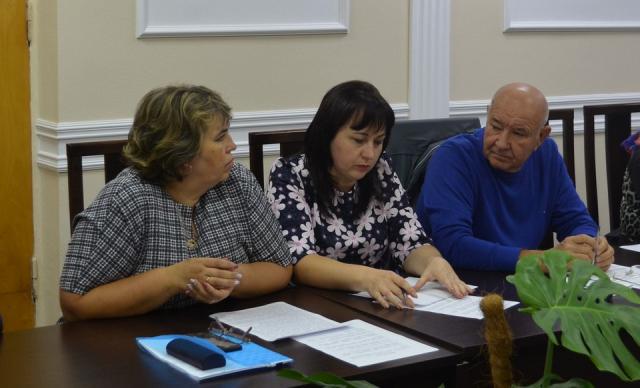 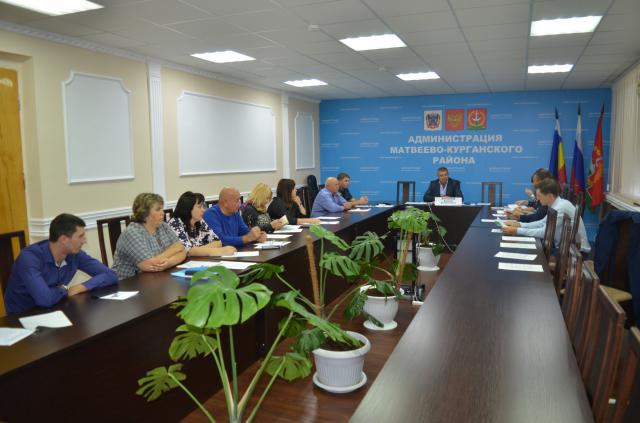 